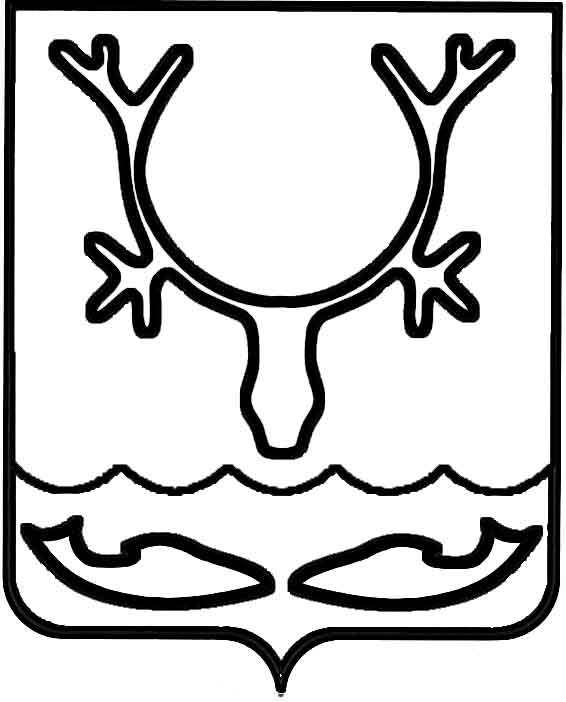 Администрация МО "Городской округ "Город Нарьян-Мар"ПОСТАНОВЛЕНИЕот “____” __________________ № ____________		г. Нарьян-МарО внесении изменений в Положение                  по обеспечению финансирования мероприятий, предусмотренных подпрограммами "Совершенствование системы предоставления услуг в сфере образования" и "Одаренные дети" муниципальной программы муниципального образования "Городской округ "Город Нарьян-Мар" "Образование"В целях обеспечения проведения мероприятий в рамках подпрограмм "Совершенствование системы предоставления услуг в сфере образования" и "Одаренные дети" муниципальной программы муниципального образования "Городской округ "Город Нарьян-Мар" "Образование", в соответствии                          с постановлением Администрации МО "Городской округ "Город Нарьян-Мар"            от 30.07.2013 № 1496 "Об утверждении порядка разработки, реализации и оценки эффективности муниципальных программ муниципального образования "Городской округ "Город Нарьян-Мар" Администрация МО "Городской округ "Город Нарьян-Мар"П О С Т А Н О В Л Я Е Т:1.	Внести в Положение по обеспечению финансирования мероприятий, предусмотренных подпрограммами "Совершенствование системы предоставления услуг в сфере образования" и "Одаренные дети" муниципальной программы муниципального образования "Городской округ "Город Нарьян-Мар" "Образование" изменения (Приложение).2.	Контроль за исполнением настоящего постановления возложить                     на начальника Управления образования, молодёжной политики и спорта Администрации муниципального образования "Городской округ "Город Нарьян-Мар" Н.Ф.Чалову.3.	Настоящее постановление вступает в силу со дня его принятия и применяется к правоотношениям с 01.01.2015.Приложение к постановлению Администрации МО"Городской округ "Город Нарьян-Мар"от 10.12.2014 № 3033ИЗМЕНЕНИЯ В ПОЛОЖЕНИЕПО ОБЕСПЕЧЕНИЮ ФИНАНСИРОВАНИЯ МЕРОПРИЯТИЙ, ПРЕДУСМОТРЕННЫХ ПОДПРОГРАММАМИ "СОВЕРШЕНСТВОВАНИЕ СИСТЕМЫ ПРЕДОСТАВЛЕНИЯ УСЛУГ В СФЕРЕ ОБРАЗОВАНИЯ" И "ОДАРЕННЫЕ ДЕТИ" МУНИЦИПАЛЬНОЙ ПРОГРАММЫ МУНИЦИПАЛЬНОГО ОБРАЗОВАНИЯ "ГОРОДСКОЙ ОКРУГ "ГОРОД НАРЬЯН-МАР" "ОБРАЗОВАНИЕ"В Положении в разделе 4 "Нормы расходов средств городского бюджета по обеспечению финансирования мероприятий в области образования"                       в табличной части пункт 1 "Нормы расходов на приобретение памятных подарков и призов, в денежном выражении предоставляемых учащимся и педагогическим коллективам, при проведении мероприятий" изложить в следующей редакции:""В пункте 2 раздела 4 "Нормы расходов на приобретение памятных подарков, предоставляемых в честь юбилейных и памятных дат образовательным учреждениям" табличную часть изложить в следующей редакции:""1.2. В пункте 3 раздела 4 "Нормы почасовой оплаты труда специалистов, привлекаемых для организации и проведения мероприятий" табличную часть изложить в следующей редакции:""В пункте 3 раздела 4 текстовую часть "Примечания" к табличной части изложить в следующей редакции:"Примечание: Расчёт оплаты услуг лиц, привлекаемых к мероприятиям                в области образования, осуществлен исходя из прогноза социально-экономического развития Российской Федерации на 2015 год и на период              до 2017 года среднемесячной номинальной начисленной заработной платы в целом по региону (71 999,70 рублей) на основании распоряжения Администрации Ненецкого автономного округа от 14.07.2014 № 84-р "Об одобрении предварительного прогноза социально-экономического развития Ненецкого автономного округа на 2015 год и плановый период 2016 и 2017 годов". Расчет почасовой оплаты труда специалистов исходя из среднемесячной номинальной начисленной заработной платы в целом по региону с применением среднего количества рабочих дней в месяц – 20 и дневной нормы часов в день                    при 36-часовой рабочей неделе – 7,2."Пункт 4 в разделе 4 "Нормы почасовой нагрузки специалистов, привлекаемых к организации и проведению школьного и муниципального этапов всероссийской олимпиады школьников" изложить в следующей редакции:""1012.20143033Глава МО "Городской округ "Город Нарьян-Мар" Т.В.Федорова№п\пВид мероприятийразмер подарка (приза), в рубляхразмер подарка (приза), в рублях№п\пВид мероприятийколлективныеличные1Мероприятия среди педагогических коллективовдо 50 000до 20 0002Мероприятия среди ученических коллективовдо 25 000до 10003Конкурс "Ученик года"-до 2 0004Приз в денежном выражении "За особые успехи в учении"-до 10 000№ п\пКатегория юбиляраРазмер подарка, в рублях1Учреждениедо 60 000 № п\пВид работЛица, имеющие специальное образование Лица, имеющие специальное образование Лица, не имеющие специального образования Лица, не имеющие специального образования № п\пВид работкоэффици ент сложностистоимость 1 часа, рублейкоэффи циент сложностистоимость 1 часа, рублей1Консультационные, экспертные услуги (работа в составе жюри, экспертного совета, в судейской комиссии, профессиональные консультации, разработка заданий)0,93465,0-0,002Организация и проведение мероприятий (семинары, круглые столы, курсы повышения, конференции, мастер-классы, форумы, совещания)0,93465,00,8400,03Организация и проведение конкурсных мероприятий0,8400,00,51255,04Учебные занятия в учреждениях, организациях для обучающихся                 в общеобразовательных учреждениях0,93465,0-0,005Организация досуга, занятости (тематические площадки)0,8400,00,51255,06Работа по обеспечению порядка и дисциплины при проведении мероприятий (организатор в аудитории)0,8400,00,51255,0№ п/пНаименование показателяКоличество часов1Составление текста олимпиадной работыдо 6 ч2Проведение теоретического этапа олимпиадыдо 6 ч3Проведение практического этапа олимпиадыдо 6 ч4Проверка олимпиадных работдо 6 ч5Работа организатора в аудиториидо 5 ч